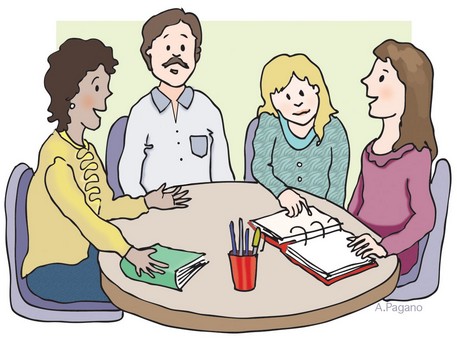 Foreldremøte 2. trinn AKS GrünerløkkaHei alle foresatte på 2. trinn!Vi på AKS inviterer alle dere til et foreldremøte om og for 2. trinn på vår AKS. 
Når: Onsdag 9. mars kl. 16.30 – 17.30
Hvor: Skolekjøkkenet i skolens kjelleretasje 

AgendaStatus og framdrift på vår AKS v/baseleder og AKS-lederEvaluering, innspill og ønsker fra foresatteOppsummering
Har du spesielle saker du vil ta opp? Send en mail til både Erlend og Freddy. 
Matservering: Vi serverer pastasalat, samt frukt, kaffe og te. 
Trenger dere barnepass? Gi oss beskjed  Ja, jeg kommer på møtet!
Navn _____________________________________________
Foreldrekontakt for klasse_____Ja, jeg trenger barnepass for ______ barn. Barna/barnets alder er _____________Jeg/vi ønsker _________ porsjoner tilpasset allergi/intoleranse mot____________